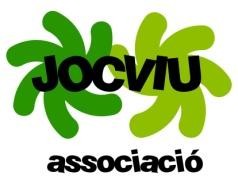 BUTLLETA INSCRIPCIÓ JOCVIU Associació CURS: 2020-2021 DADES del/a PARTICIPANT 	 DADES de l'ACTIVITAT 	El cobrament es farà mitjançant rebut domiciliat, al banc o caixa, i és per això que necessitem saber les vostres dades bancàries;De conformitat amb el Reglament General de Protecció de Dades (Reglament UE 2016/679 del Parlament Europeu i del Consell, de 27 de abril, relatiu a la protecció de les persones físiques en el que respecta al tractament de dades personals i a la lliure circulació d’aquestes dades), l’informem que les dades que ens proporcioni en el seu nom o en representació d’altra persona, es tractaran per JOCVIU ASSOCIACIÓ, CIF G63645808, domicili social a Carrer Monturiol, 27-29, baixos 2a, CP 08018 Barcelona, tfn 933033982, jocviu@jocviu.cat, el qual actua com a Responsable de Tractament, i autoritza el seu tractament, incloses les seves dades de salut, amb la finalitat de gestió administrativa i assistencial dels usuaris, i pel qual es realitzarà un perfil de l’usuari a través dels informes psicopedagògics per la prestació al servei als mateixos. Per tant, la base jurídica és l’execució dels serveis contractats. És necessari que ens proporcioni totes les dades que li demanem, i qualsevol dada que no ens doni, podrà tenir com a conseqüència que no podrem portar a terme les obligacions que corresponguin en desenvolupament de la base jurídica que legitima el tractament.Les seves dades, i del seu representat, no seran cedides a persones físiques ni jurídiques públiques o privades sense el seu consentiment o si no ho autoritza una llei, excepte a la entitat bancària del compte pel pagament de les mensualitats, en cas de tenir les quotes domiciliades, així com a les administracions públiques en cas de tramitació per la concessió d’ajudes i/o prestacions. En cas d’utilitzar el servei de whatsapp per les comunicacions, encara que sigui excepcionalment, li informem que es produeix una transferència internacional de dades, ja que WhatsApp Inc. té servidors als EEUU, si bé s’adequa als estàndards que garanteixen el compliment de la normativa en protecció de dades vigent a la UE, en tant està adherida a l’Escut de Privacitat, i que pot consultar al següent enllaç: https://www.privacyshield.gov/list.Les seves dades podran ser proporcionades a aquelles entitats que ens prestin serveis, com per exemple, els de la gestoria que tinguem contractada en cada moment, i a l’empresa de serveis de manteniment informàtic. Així mateix s’informa de la possibilitat d’exercir els drets d’accés, rectificació, supressió, oposició, limitació al tractament i a la portabilitat de les seves dades, mitjançant petició escrita a JOCVIU ASSOCIACIÓ, Carrer Monturiol, 27-29, baixos 2a, CP 08018 Barcelona, tfn 933033982, o per correu electrònic a jocviu@jocviu.cat.Pot consultar informació addicional i detallada en matèria de protecció de dades a la política de privacitat de la pàgina web http://www.jocviu.entitatsbcn.net/.COGNOMSCOGNOMSNOMNOMNº DNIDATA NAIXEMENTDATA NAIXEMENTLLOCEDATEDATSEXEMASCULÍ          FEMENÍMASCULÍ          FEMENÍMASCULÍ          FEMENÍTRASTORN O DIAGNÒSTIC (si s'escau)TRASTORN O DIAGNÒSTIC (si s'escau)TRASTORN O DIAGNÒSTIC (si s'escau)TRASTORN O DIAGNÒSTIC (si s'escau)TRASTORN O DIAGNÒSTIC (si s'escau)TRASTORN O DIAGNÒSTIC (si s'escau)GRAU de DISC.GRAU de DISC.CENTRE ESCOLAR:CENTRE ESCOLAR:CENTRE ESCOLAR:CENTRE ESCOLAR:CENTRE ESCOLAR:CENTRE ESCOLAR:TUTOR:TUTOR:INTENSITAT SUPORT:INTENSITAT SUPORT:INTENSITAT SUPORT:INTENSITAT SUPORT:INTENSITAT SUPORT:INTENSITAT SUPORT:INTENSITAT SUPORT:INTENSITAT SUPORT:GENERALITZAT 1/2 x monitorEXTENS 3/4 x monitorEXTENS 3/4 x monitorLIMITAT 5/6 x monitor  LIMITAT 5/6 x monitor  LIMITAT 5/6 x monitor  LIMITAT 5/6 x monitor  INTERMITENT 7/8 x monitor NOM MARE/PAREMOBILNOM PARE/MAREMOBILALTRE NÚMERO de TELFADREÇACODI POSTALPOBLACIÓCORREU ELECTRÒNICNOM de l'ACTIVITATRESPIR 19-20 FebrerRESPIR 19-20 FebrerRESPIR 19-20 FebrerDIA/ES de la SETMANADISSABTE I DIUMENGEHORARIDe 9:30h de DS a 17h de DGLLOCINOUT HOSTELINOUT HOSTELINOUT HOSTELTITULAR DEL COMPTERELACIÓ amb el PARTICIPANTEntitat bancària:Número de compte:  ________   _________  _________  ________  _________    _________